Отчет о работе за 2022 год  депутата Воронежской городской Думы V созывапо одномандатному избирательному округу №10 Золотарёва Алексея Алексеевича В сентябре 2020 года Золотарёв Алексей Алексеевич избран депутатом Воронежской городской Думы V созыва по одномандатному избирательному округу №10 (Советского района). Второй созыв подряд Алексей Алексеевич занимает должность заместителя председателя постоянной комиссии по образованию, культуре и социальной поддержке населения Воронежской городской Думы, также входит в состав постоянной комиссии Воронежской городской Думы по физической культуре делам молодёжи и спорту. Член фракции «Единая Россия» в Воронежской городской Думе. С 2020 года является членом межведомственной комиссии городского округа город Воронеж по профилактике правонарушений на территории городского округа г. Воронеж.  Член координационного совета по патриотическому воспитанию детей и молодежи при администрации городского округа город Воронеж.Работа депутата в Воронежской городской ДумеВ течение 2022 года Алексей Алексеевич принимал активное участие в работе постоянных комиссиях по физической культуре и спорту, по градостроительной деятельности и земельным отношениям, по жилищно-коммунальному хозяйству, дорожному хозяйству и благоустройству были затронуты и рассмотрены вопросы, касающиеся функционирования городского хозяйства города Воронежа. Постоянной комиссией по образованию, культуре и социальной поддержке населения проведено 8 заседаний, на которых рассмотрено более 30 вопросов, касающихся дошкольного, начального, среднего и дополнительного образования на территории городского округа город Воронеж, а также вопросы, касающиеся деятельности городских учреждений культуры. По результатам заседаний комиссий был принят ряд решений, оказывающих позитивное влияние на перспективы развития образования и культуры в городе Воронеже.Можно выделить следующие социально значимые вопросы:– О бюджете городского округа город Воронеж на 2023 год и на плановый период 2024 и 2025 годов;– О согласовании создания МБОУ СОШ №107, МБОУ СОШ №108, МБОУ «Образовательный центр»;	 – О внесении изменений в решение Воронежской городской Думы от 18.09.2013 № 1269-III «Об утверждении Примерного положения об оплате труда работников муниципальных общеобразовательных организаций городского округа город Воронеж»; 	– О внесении изменений в решение Воронежской городской Думы от 28.05.2014 № 1515-III «Об утверждении Примерного положения об оплате труда работников муниципальных дошкольных общеобразовательных организаций городского округа город Воронеж»;– О внесении изменений в решение Воронежской городской Думы от 05.12.2007 №286-II «Об утверждении перечня льгот по плате, взимаемой с родителей (законных представителей), за присмотр и уход за детьми в муниципальных образовательных учреждениях городского округа город Воронеж»;– О внесении изменений в решение Воронежской городской Думы от 25.08.2020 № 1473-IV «Об изменении финансирования питания обучающихся в муниципальных общеобразовательных организациях городского округа город Воронеж»;– О внесении изменений в решение Воронежской городской Думы от 14.03.2021 №723-III «Об утверждении Перечня услуг, оказываемых муниципальными и другими организациями городского округа город Воронеж, в которых размещается муниципальное задание (заказ). подлежащих включению в реестр в муниципальных услуг городского округа город Воронеж и предоставляемых в электронной форме». В 2022 году прошло 6 заседания постоянной комиссий по физической культуре, делам молодежи и спорту, на которых были рассмотрены значимые вопросы, касающиеся развития спортивных учреждений города и комплексного развития социальной инфраструктуры Воронежа в целом.При участии депутата в текущем году на заседании городской межведомственной комиссии городского округа город Воронеж по профилактике правонарушений были рассмотрены следующие вопросы: – «Об организации летней оздоровительной кампании 2022 года и принятых мерах по 100% охвату несовершеннолетних, находящихся в социально опасном положении и состоящих на всех видах учета в организованные формы досуговой, трудовой и внеурочной занятости. Об обеспечении в детских оздоровительных организациях санитарно-эпидемиологического благополучия, антитеррористической безопасности, профилактики травматизма и гибели на пожарах среди несовершеннолетних в летний период»– «О развитии сегмента видеонаблюдения аппаратно-программного комплекса «Безопасный город» на территории городского округа город Воронеж»– «О внеурочной занятости подростков, вовлечении несовершеннолетних в альтернативные позитивные формы активности, как эффективной мере профилактики правонарушений и безнадзорности. О принятых мерах по расширению круга предлагаемых дополнительных занятий и кружков. Об организации спортивного досуга населения городского округа город Воронеж»В течении года Алексей Алексеевич осуществлял приём граждан в общественных приемных Партии «ЕДИНАЯ РОССИЯ» Д.А. Медведева. В 2022 году прошло 27 приёмов, всем обратившимся была оказана консультативная, методическая и юридическая помощь. Все поступившие обращения граждан по мнению Золотарёва А.А. не должны остаться не рассмотренными, так как любое обращение — это насущная проблема, которая требует помощи и решения. Большая часть обращений имеет положительный характер решений.Работа в избирательном округеРазвитие инфраструктуры Советского района, его благоустройство, создание условий для комфортного проживания с учетом интересов жителей, проживающих на территории округа, является приоритетным направлением для депутата. Большое внимание Алексей Алексеевич уделяет поддержке многодетных и малообеспеченных семей, инвалидов и ветеранов, а также людей, оказавшихся в трудной жизненной ситуации.  В течение 2022 при содействии депутата оказывалась помощь учреждениям образования, здравоохранения, проводилось благоустройство мест отдыха граждан и дворовых территорий, выделялись средства для повышения материально-технической базы учреждений образования, спорта и культуры, оказывалось содействие в мероприятиях, направленных на усиление патриотического воспитания и пропаганды здорового образа жизни.Результаты деятельности депутата по приоритетным направлениям: – оказана помощь в приобретении дорогостоящих лекарств и зимней одежды Уразову Олегу Николаевичу, инвалиду I группы, проживающему в микрорайоне Тенистый; – выполнены работы по ремонту кровли на балконе в квартире Косиновой Марии Михайловны, осуществляющей уход за ребенком инвалидом I группы, проживающей в доме №8 по ул. Краснозвездная; – приобретены канцелярские товары для детей из многодетных семей, проживающих в микрорайонах Тенистый, Малышево и Шилово в рамках акции «Собери ребенка в школу;  	– приобретены призы для организации праздника «Добрые соседи» в микрорайоне Шилово;  – приобретены пасхальные куличи для членов районного общества инвалидов;        – приобретены подарки для СРО ВООО (Советское районное общество инвалидов) для проведения викторины.– приобретены подарки для участников конкурса плакатов и коллажей «Людям планеты – мир без тревоги и слёз», проводимого МБУК Библиотекой № 22;– приобретены призы для детей при организации проведения мероприятий, приуроченных к празднованию Дня семьи, любви и верности в скверах имени «Олеко Дундича» и «Примирения и согласия»; – приобретены подарки для ветеранов участников боевых действий, принявших участие в организации проведения урока мужества в МБОУ СОШ №103;– приобретены подарки для детей, вынужденно покинувших свои дома в период проведения СВО, проживающих на базе лагеря «Кировец», в рамках благотворительной акции «Дружба без границ»;– неоднократно было оказано содействие в сборе и отправке грузов гуманитарной помощи в зону проведения СВО;– в декабре 2022 г. Золотарёв А.А. поздравил инвалидов, проживающих на территории 10 округа с Международным днем инвалида;           – в канун Нового 2023 года все дети из многодетных семей, а также семей, чьи родители участвуют в СВО, проживающих в микрорайонах Тенистый и Малышево получили сладкие подарки; – приобретены новогодние подарки для детей членов Советского районного общества инвалидов, проживающих на территории 10 избирательного округа; – к новогодним утренникам в 2022-2023 году были приобретены сладкие новогодние подарки для детей подготовительных групп, посещающих детские сады № 113, №114, №119, №122, №124, №167, №170, №184 в количестве более 800 шт.;– приобретены новогодние подарки для детей сотрудников городской поликлиники № 7;В 2022 году Алексей Алексеевич принимал активное участие в торжественных мероприятиях, посвященных знаковым датам:– 25 января 2021 года поздравил ветеранов Великой Отечественной войны с участием в боях за освобождение г. Воронежа с оказанием финансовой поддержки;– 23 февраля поздравил с Днем защитника Отечества сотрудников учреждений и предприятия 10 округа с вручением открыток;– 8 Марта поздравил с Международным женским днем сотрудников дошкольных учреждений округа и подарил цветы, открытки и торты;– 9 Мая поздравил ветеранов Великой Отечественной войны с праздником Днём Великой Победы, вручил цветы и подарки;– совместно с представителями управы Советского района депутат принимал участие в поздравлении ветеранов ВОВ с юбилеями.     	Депутат принимал активное участие в торжественных мероприятиях, посвященных Международному Дню медицинского работника, Почётные грамоты Воронежской городской Думы были вручены сотрудникам: БУЗ ВО «Городская клиническая поликлиника №7», КУЗ ВО «ВОКПД им. Н.С. Похвисневой» и БУЗ ВО» ВКБСМП№1».    	Алексей Алексеевич поздравил сотрудников детских садов №114 и 119 с Днём работников дошкольного образования, вручил Почётные грамоты и благодарственные письма Воронежской городской Думы. 	При содействии Алексея Алексеевича образовательные учреждения и учреждения культуры 10 округа получили дополнительные бюджетные лимиты. В результате учреждениями были проведены необходимые ремонтные работы и укреплена материально-техническая база. Обновление коснулось следующих объектов:– приобретение оборудования для МБУК «ЦКС» «Клуб Тенистый»;– приобретение оборудования для МБУК «ЦКС» «Клуб Малышево»;– приобретение оборудования для МБОУ ДОД «Дом детского творчества», расположенного по адресу: г. Воронеж, ул. Олеко Дундича, д. 25;– приобретение костюмов для МБОУ ДО «Детская школа искусств №18», расположенной в микрорайоне Шилово;– приобретение посуды для МБДОУ «Детский сад общеразвивающего вида №114»;– приобретение оборудования для МБДОУ «Центр развития ребенка Детский сад №184»; – выделены бюджетные средства для командирования на спортивные мероприятия воспитанников МБДОУ «СДЮСШОР №10» и МБУ «СШОР№»2;Особое внимание депутат уделяет благоустройству округа. В 2022 были выделены бюджетные средства для благоустройства следующих территорий:  	– установлено дополнительное детское игровое оборудование по адресу: г Воронеж, ул. проспект Патриотов, д.22;– установлено дополнительное детское игровое и спортивное оборудование по адресу: г. Воронеж, ул. Тепличная, д. 26 ж;– установлено дополнительное детское игровое и спортивное оборудование по адресу: г. Воронеж, ул. Теплоэнергэтиков, д. 11;– установлено детское игровое оборудование на территории ТОС «Белые дома» в микрорайоне Тенистый;– установлено детское игровое оборудование на территории ТОС «Рябинушка» в микрорайоне Малышево; 	Для безопасного нахождения детей на территории детских игровых площадках было установлено ограждения детских игровых площадок во дворах домов № 2В по ул. Теплиичная и №11 по ул. Перхоровича. При содействии депутата в рамках программы «Городская комфортная среда» были проведены работы по асфальтированию дорог частного сектора на улицах Испытателей, Федяевского, Природная, Кряжова в микрорайоне Малышево, улиц Российская, Тенистая микрорайона Тенистый.  Алексей Алексеевич уделяет большое внимание развитию спорта, непосредственно сам лично принимает активное участие в городских спортивных мероприятиях города Воронежа. Еженедельно в округе в приемной депутата проходил приём граждан, в основном, жители района обращались по вопросам ЖКХ (некачественное предоставление услуг обслуживающими организациями, ремонт и установка детских площадок, ремонт дорожного внутриквартального покрытия, благоустройства дворовых территорий, вопросы начисления платы за жилье, отопление, капитального ремонта многоквартирных домов, и т.д.), также по вопросам социального характера. Многим из обратившихся была оказана необходимая юридическая помощь и консультации. Также на основании обращений граждан депутатом направлялись письменные запросы в органы исполнительной власти для исполнения и контроля (управление жилищно-коммунального хозяйства, управление жилищных отношений, управу Советского района, управление образования и молодёжной политики, в обслуживающие многоквартирные дома организации и в Государственную жилищную инспекцию Воронежской области). В приёмную депутата в 2022 году поступило 114 письменных обращений и более 200 устных.Основой успешной деятельности депутата является наличие постоянной связи с жителями округа, Алексей Алексеевич всегда очень признателен своим избирателям за замечания, советы и предложения, которые помогут улучшить жизнь в избирательном округе № 10 города Воронежа.Помощник депутата: Кузьмина Анна Александровна: 89202116301+7(473)294-60-65     +7-900-927-47-05Адрес электронный почты: deputatz2016@mail.ruАдрес приемных: - 394065 г. Воронеж, ул. Олеко Дундича, д. 23, Дом детского творчества;- 394070, г. Воронеж, ул. Тепличная, 8-б, отдел развития мрк. Тенистый;- 394089, г. Воронеж, ул. Октябрьская, 70/1, отдел развития мрк. Малышево;- 394048, г. Воронеж, ул. Теплоэнергетиков, 15-а, отдел развития мрк. Шилово.- ежедневно: с 9:00 до 17:00 вы можете оставить свои обращения по вышеуказанным адресам.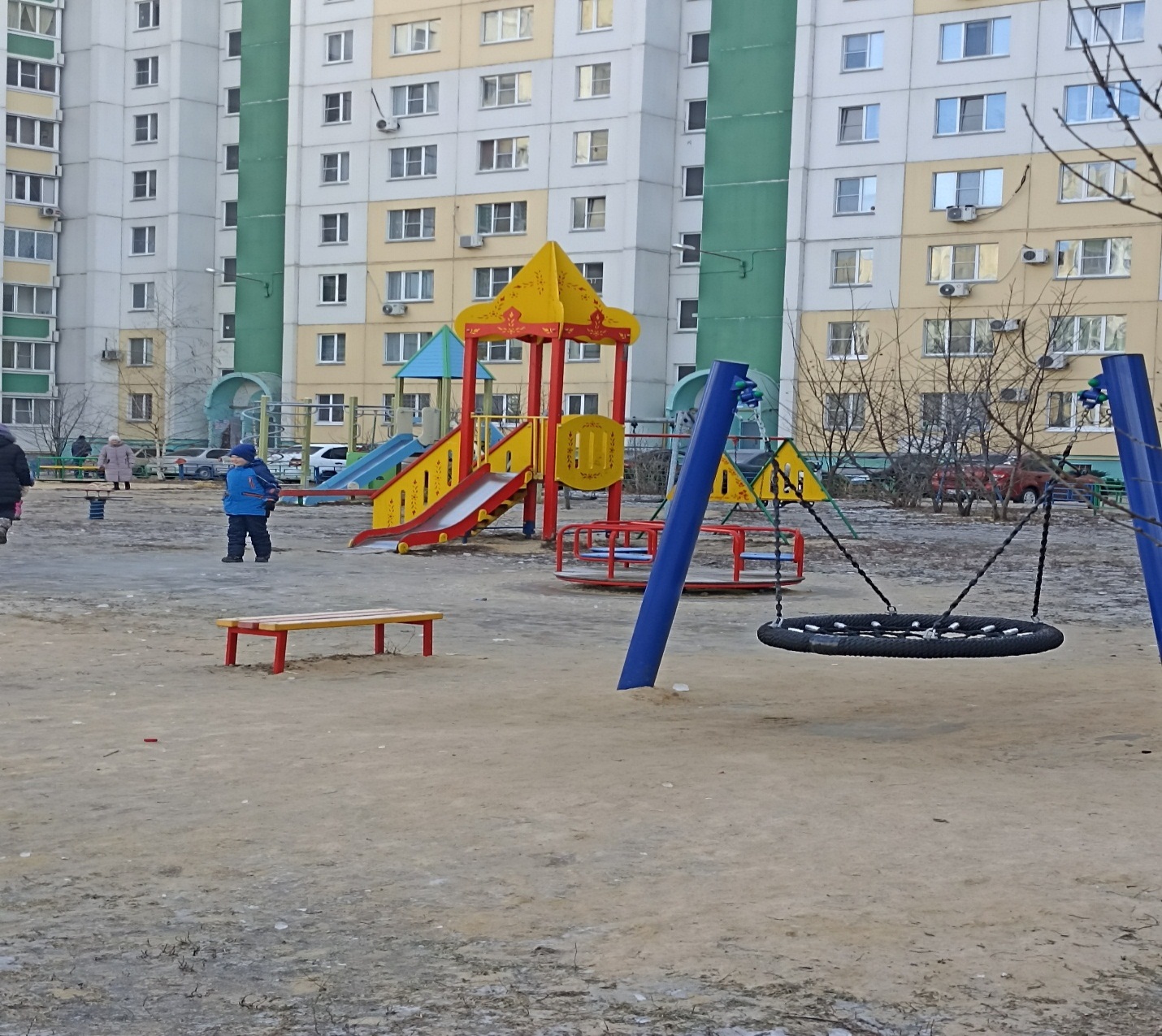 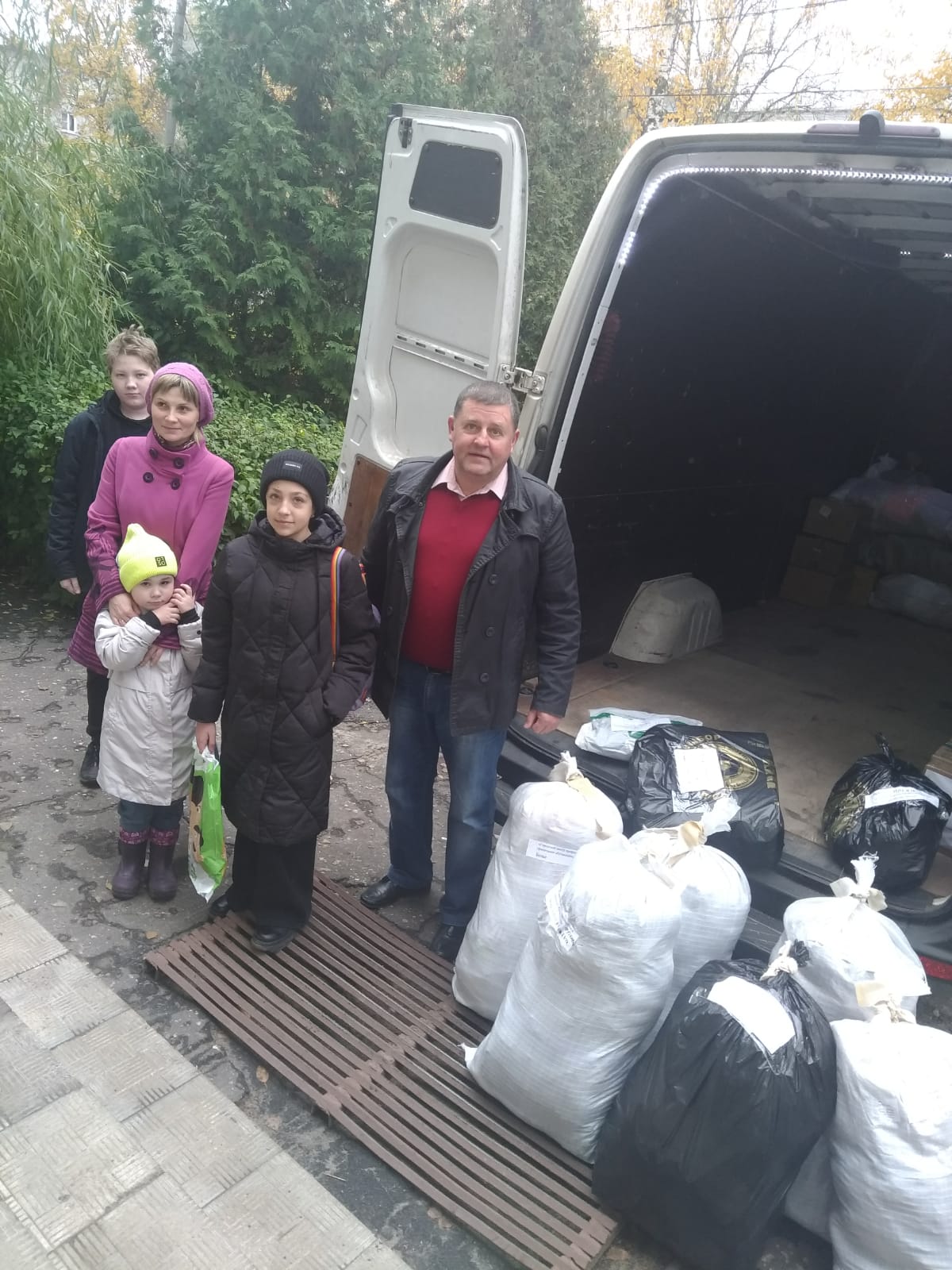 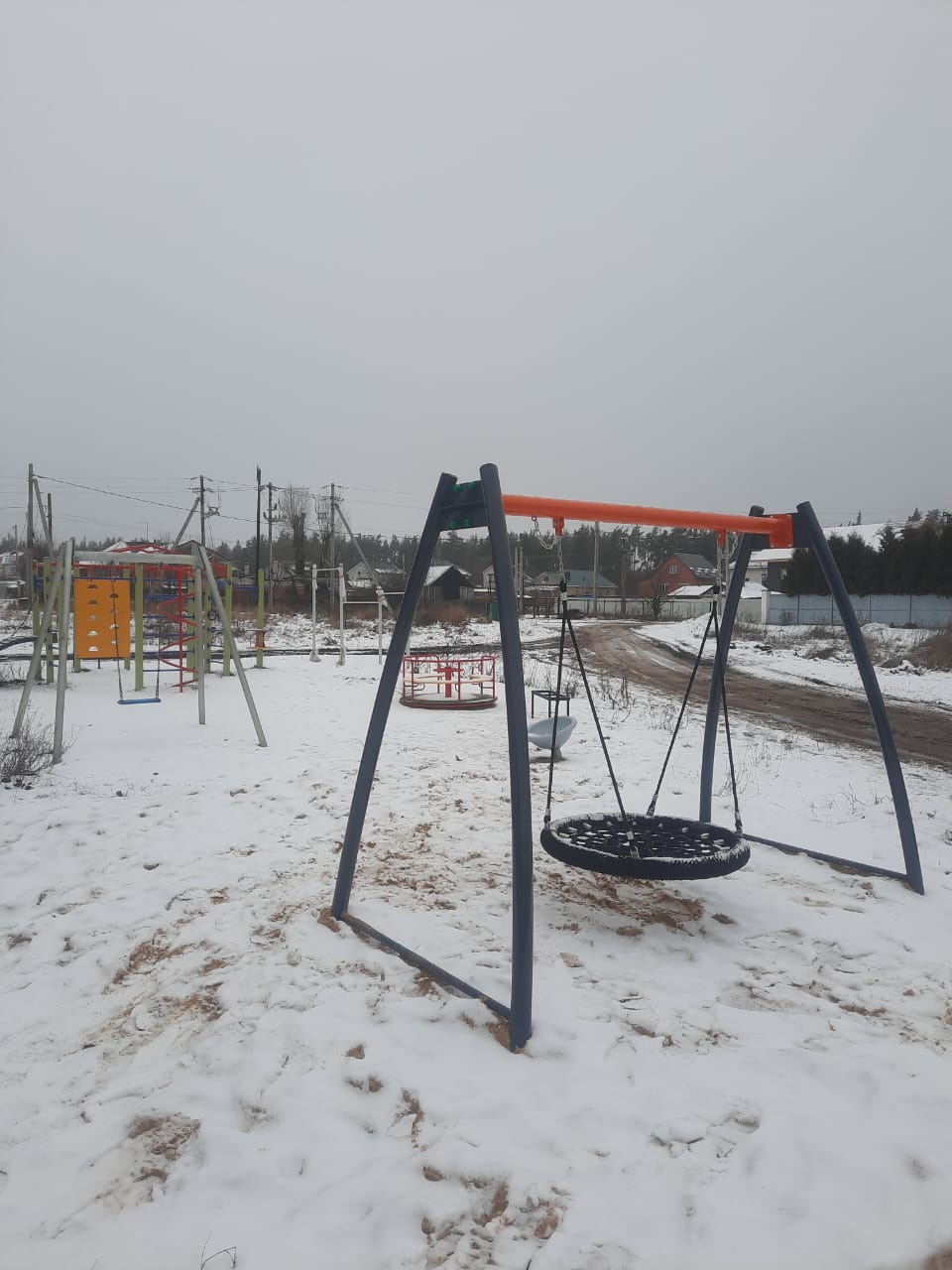 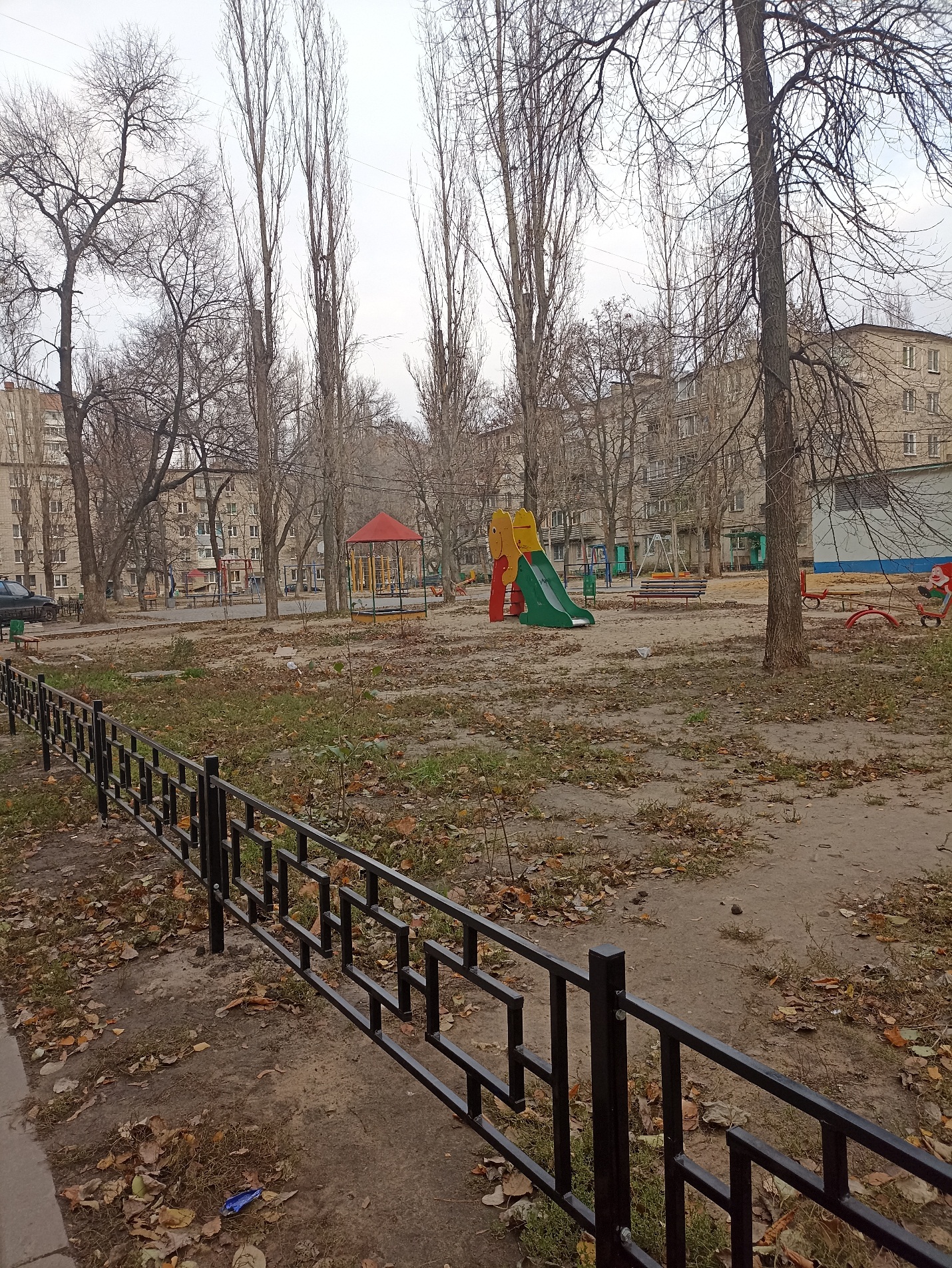 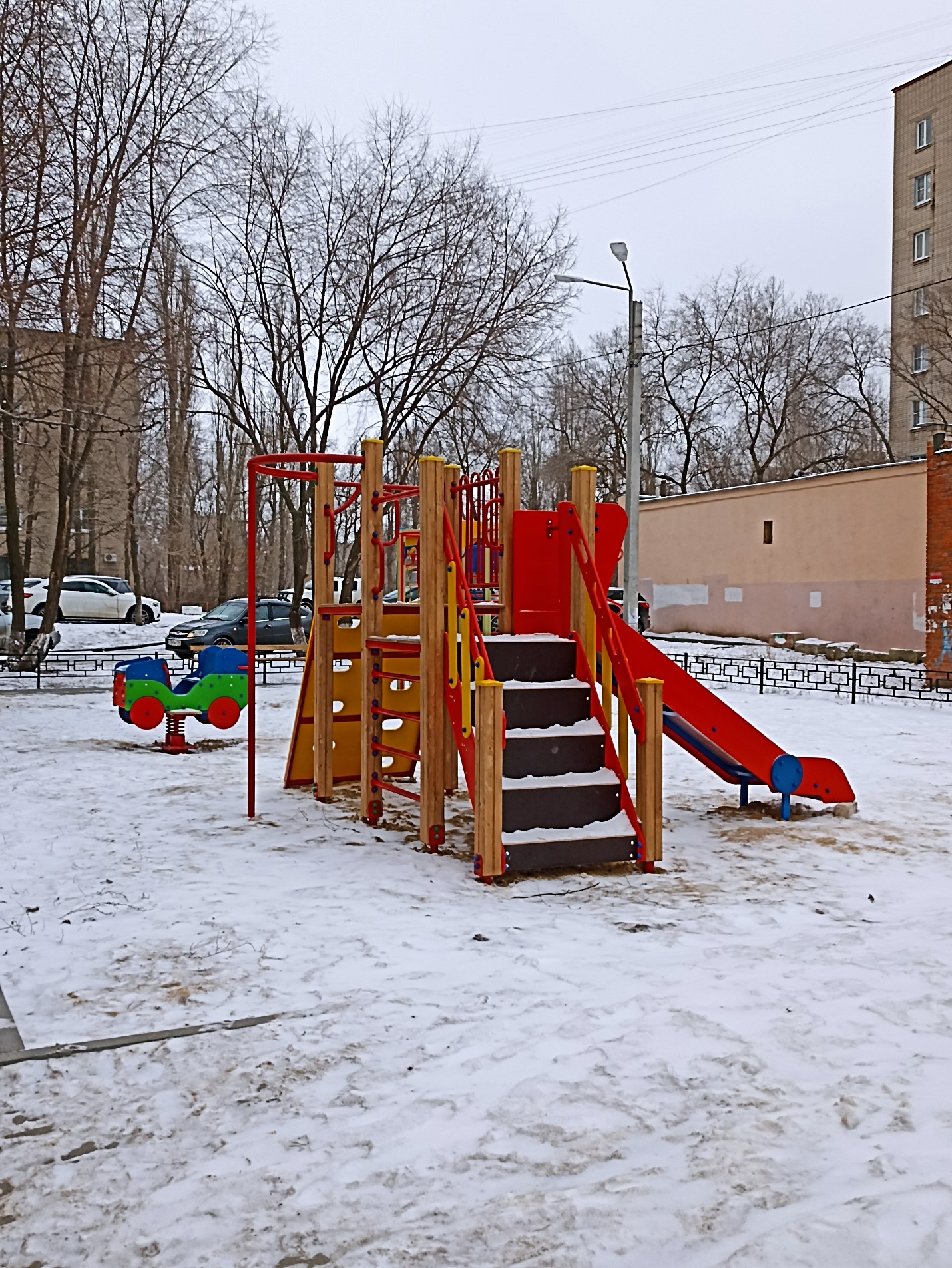 